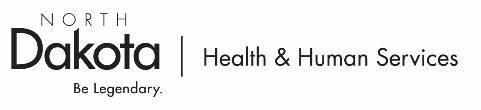 If Other, specify: Protective Capacities Progress Assessment (PCPA)PCPA Signature PageFor all Child and Family Team participants:  By signing this PCPA you are acknowledging that: 1) You were informed of the action or task you have agreed to perform; 2) You understand and are in agreement with the requirements and will fulfill them to the best of your ability; and 3) You agree to contact the case manager if you are unable to perform your responsibilities. Either you have received a copy of this plan or one will be mailed to you.Supervisor’s ApprovalIn-Home Case PlanIn-Home Case PlanIn-Home Case PlanIn-Home Case PlanIn-Home Case PlanIn-Home Case PlanIn-Home Case PlanIn-Home Case PlanIn-Home Case PlanIn-Home Case PlanIn-Home Case PlanIn-Home Case PlanIn-Home Case PlanIn-Home Case PlanIn-Home Case PlanIn-Home Case PlanIn-Home Case PlanIn-Home Case PlanIn-Home Case PlanIn-Home Case PlanIn-Home Case PlanIn-Home Case PlanIn-Home Case PlanIn-Home Case PlanIn-Home Case PlanIn-Home Case PlanIn-Home Case PlanAbsent effective preventative services, out of home care is the planned arrangement for the child.Absent effective preventative services, out of home care is the planned arrangement for the child.Absent effective preventative services, out of home care is the planned arrangement for the child.Absent effective preventative services, out of home care is the planned arrangement for the child.Absent effective preventative services, out of home care is the planned arrangement for the child.Absent effective preventative services, out of home care is the planned arrangement for the child.Absent effective preventative services, out of home care is the planned arrangement for the child.Absent effective preventative services, out of home care is the planned arrangement for the child.Absent effective preventative services, out of home care is the planned arrangement for the child.Absent effective preventative services, out of home care is the planned arrangement for the child.Absent effective preventative services, out of home care is the planned arrangement for the child.Absent effective preventative services, out of home care is the planned arrangement for the child.Absent effective preventative services, out of home care is the planned arrangement for the child.Absent effective preventative services, out of home care is the planned arrangement for the child.Absent effective preventative services, out of home care is the planned arrangement for the child.Absent effective preventative services, out of home care is the planned arrangement for the child.Absent effective preventative services, out of home care is the planned arrangement for the child.Absent effective preventative services, out of home care is the planned arrangement for the child.Absent effective preventative services, out of home care is the planned arrangement for the child.Absent effective preventative services, out of home care is the planned arrangement for the child.Absent effective preventative services, out of home care is the planned arrangement for the child.Absent effective preventative services, out of home care is the planned arrangement for the child.Absent effective preventative services, out of home care is the planned arrangement for the child.Absent effective preventative services, out of home care is the planned arrangement for the child.Absent effective preventative services, out of home care is the planned arrangement for the child.Absent effective preventative services, out of home care is the planned arrangement for the child.Out-of-Home Case PlanOut-of-Home Case PlanOut-of-Home Case PlanOut-of-Home Case PlanOut-of-Home Case PlanOut-of-Home Case PlanOut-of-Home Case PlanOut-of-Home Case PlanOut-of-Home Case PlanOut-of-Home Case PlanOut-of-Home Case PlanOut-of-Home Case PlanOut-of-Home Case PlanOut-of-Home Case PlanOut-of-Home Case PlanOut-of-Home Case PlanOut-of-Home Case PlanOut-of-Home Case PlanOut-of-Home Case PlanOut-of-Home Case PlanOut-of-Home Case PlanOut-of-Home Case PlanOut-of-Home Case PlanOut-of-Home Case PlanOut-of-Home Case PlanOut-of-Home Case PlanOut-of-Home Case PlanIf sufficient progress is not made, the case plan is used to help achieve a permanent plan other than return home.If sufficient progress is not made, the case plan is used to help achieve a permanent plan other than return home.If sufficient progress is not made, the case plan is used to help achieve a permanent plan other than return home.If sufficient progress is not made, the case plan is used to help achieve a permanent plan other than return home.If sufficient progress is not made, the case plan is used to help achieve a permanent plan other than return home.If sufficient progress is not made, the case plan is used to help achieve a permanent plan other than return home.If sufficient progress is not made, the case plan is used to help achieve a permanent plan other than return home.If sufficient progress is not made, the case plan is used to help achieve a permanent plan other than return home.If sufficient progress is not made, the case plan is used to help achieve a permanent plan other than return home.If sufficient progress is not made, the case plan is used to help achieve a permanent plan other than return home.If sufficient progress is not made, the case plan is used to help achieve a permanent plan other than return home.If sufficient progress is not made, the case plan is used to help achieve a permanent plan other than return home.If sufficient progress is not made, the case plan is used to help achieve a permanent plan other than return home.If sufficient progress is not made, the case plan is used to help achieve a permanent plan other than return home.If sufficient progress is not made, the case plan is used to help achieve a permanent plan other than return home.If sufficient progress is not made, the case plan is used to help achieve a permanent plan other than return home.If sufficient progress is not made, the case plan is used to help achieve a permanent plan other than return home.If sufficient progress is not made, the case plan is used to help achieve a permanent plan other than return home.If sufficient progress is not made, the case plan is used to help achieve a permanent plan other than return home.If sufficient progress is not made, the case plan is used to help achieve a permanent plan other than return home.If sufficient progress is not made, the case plan is used to help achieve a permanent plan other than return home.If sufficient progress is not made, the case plan is used to help achieve a permanent plan other than return home.If sufficient progress is not made, the case plan is used to help achieve a permanent plan other than return home.If sufficient progress is not made, the case plan is used to help achieve a permanent plan other than return home.If sufficient progress is not made, the case plan is used to help achieve a permanent plan other than return home.If sufficient progress is not made, the case plan is used to help achieve a permanent plan other than return home.If sufficient progress is not made, the case plan is used to help achieve a permanent plan other than return home.If sufficient progress is not made, the case plan is used to help achieve a permanent plan other than return home.If sufficient progress is not made, the case plan is used to help achieve a permanent plan other than return home.DEMOGRAPHIC INFORMATIONDEMOGRAPHIC INFORMATIONDEMOGRAPHIC INFORMATIONDEMOGRAPHIC INFORMATIONDEMOGRAPHIC INFORMATIONDEMOGRAPHIC INFORMATIONDEMOGRAPHIC INFORMATIONDEMOGRAPHIC INFORMATIONDEMOGRAPHIC INFORMATIONDEMOGRAPHIC INFORMATIONDEMOGRAPHIC INFORMATIONDEMOGRAPHIC INFORMATIONDEMOGRAPHIC INFORMATIONDEMOGRAPHIC INFORMATIONDEMOGRAPHIC INFORMATIONDEMOGRAPHIC INFORMATIONDEMOGRAPHIC INFORMATIONDEMOGRAPHIC INFORMATIONDEMOGRAPHIC INFORMATIONDEMOGRAPHIC INFORMATIONDEMOGRAPHIC INFORMATIONDEMOGRAPHIC INFORMATIONDEMOGRAPHIC INFORMATIONDEMOGRAPHIC INFORMATIONDEMOGRAPHIC INFORMATIONDEMOGRAPHIC INFORMATIONDEMOGRAPHIC INFORMATIONDEMOGRAPHIC INFORMATIONDEMOGRAPHIC INFORMATIONFRAME#FRAME#FRAME#FRAME#FRAME#CPS Assessment #CPS Assessment #CPS Assessment #CPS Assessment #CPS Assessment #CPS Assessment #CPS Assessment #CPS Assessment #CPS Assessment #CPS Assessment #Case ManagerCase ManagerCase ManagerCase ManagerCase ManagerSupervisor Supervisor Supervisor Supervisor Supervisor Supervisor Supervisor Supervisor Supervisor Supervisor Case NameCase NameCase NameCase NameCase NameFRAME Program TypeFRAME Program TypeFRAME Program TypeFRAME Program TypeFRAME Program TypeFRAME Program TypeFRAME Program TypeFRAME Program TypeFRAME Program TypeFRAME Program TypeIn-HomeIn-HomeIn-HomeCase NameCase NameCase NameCase NameCase NameFRAME Program TypeFRAME Program TypeFRAME Program TypeFRAME Program TypeFRAME Program TypeFRAME Program TypeFRAME Program TypeFRAME Program TypeFRAME Program TypeFRAME Program TypeFoster CareFoster CareFoster CareLegal StatusLegal StatusLegal StatusLegal StatusLegal StatusParent/Caregiver CustodyParent/Caregiver CustodyParent/Caregiver CustodyParent/Caregiver CustodyParent/Caregiver CustodyParent/Caregiver CustodyParent/Caregiver CustodyParent/Caregiver CustodyCurrent Safety Plan TypeCurrent Safety Plan TypeCurrent Safety Plan TypeCurrent Safety Plan TypeCurrent Safety Plan TypeCurrent Safety Plan TypeCurrent Safety Plan TypeCurrent Safety Plan TypeCurrent Safety Plan TypeCurrent Safety Plan TypeIn-HomeIn-HomeIn-HomeLegal StatusLegal StatusLegal StatusLegal StatusLegal StatusAgency CustodyAgency CustodyAgency CustodyAgency CustodyAgency CustodyAgency CustodyAgency CustodyAgency CustodyCurrent Safety Plan TypeCurrent Safety Plan TypeCurrent Safety Plan TypeCurrent Safety Plan TypeCurrent Safety Plan TypeCurrent Safety Plan TypeCurrent Safety Plan TypeCurrent Safety Plan TypeCurrent Safety Plan TypeCurrent Safety Plan TypeFoster CareFoster CareFoster CareDate of Warm Handoff 2Date of Warm Handoff 2Date of Warm Handoff 2Date of Warm Handoff 2Date of Warm Handoff 2Date of Warm Handoff 2Date of Warm Handoff 2Date of Warm Handoff 2Date of Warm Handoff 2Date of Warm Handoff 2Date of Warm Handoff 2Date of Warm Handoff 2Date of Warm Handoff 2Date of Warm Handoff 2Date of Warm Handoff 2Date of Most Recent Child & Family Team MeetingDate of Most Recent Child & Family Team MeetingDate of Most Recent Child & Family Team MeetingDate of Most Recent Child & Family Team MeetingDate of Most Recent Child & Family Team MeetingDate of Most Recent Child & Family Team MeetingDate of Most Recent Child & Family Team MeetingDate of Most Recent Child & Family Team MeetingDate of Most Recent Child & Family Team MeetingDate of Most Recent Child & Family Team MeetingDate of Most Recent Child & Family Team MeetingDate of Most Recent Child & Family Team MeetingDate of Most Recent Child & Family Team MeetingDate of Most Recent Child & Family Team MeetingDate of Most Recent Child & Family Team MeetingDate of Next Child & Family Team MeetingDate of Next Child & Family Team MeetingDate of Next Child & Family Team MeetingDate of Next Child & Family Team MeetingDate of Next Child & Family Team MeetingDate of Next Child & Family Team MeetingDate of Next Child & Family Team MeetingDate of Next Child & Family Team MeetingDate of Next Child & Family Team MeetingDate of Next Child & Family Team MeetingDate of Next Child & Family Team MeetingDate of Next Child & Family Team MeetingDate of Next Child & Family Team MeetingDate of Next Child & Family Team MeetingDate of Next Child & Family Team MeetingCHILDRENCHILDRENCHILDRENCHILDRENCHILDRENCHILDRENCHILDRENCHILDRENCHILDRENCHILDRENCHILDRENCHILDRENCHILDRENCHILDRENCHILDRENCHILDRENCHILDRENCHILDRENCHILDRENCHILDRENCHILDRENCHILDRENCHILDRENCHILDRENCHILDRENCHILDRENCHILDRENCHILDRENCHILDRENRESIDENT OR PRESENT PARENTS/CAREGIVERSRESIDENT OR PRESENT PARENTS/CAREGIVERSRESIDENT OR PRESENT PARENTS/CAREGIVERSRESIDENT OR PRESENT PARENTS/CAREGIVERSNONRESIDENT OR ABSENT PARENTS/CAREGIVERSNONRESIDENT OR ABSENT PARENTS/CAREGIVERSNONRESIDENT OR ABSENT PARENTS/CAREGIVERSNONRESIDENT OR ABSENT PARENTS/CAREGIVERSOTHER ADULTSOTHER ADULTSOTHER ADULTSOTHER ADULTSSECTION IAssessing Parent/Caregiver ProgressSECTION IAssessing Parent/Caregiver ProgressSECTION IAssessing Parent/Caregiver ProgressSECTION IAssessing Parent/Caregiver ProgressSECTION IAssessing Parent/Caregiver ProgressSECTION IAssessing Parent/Caregiver ProgressSECTION IAssessing Parent/Caregiver ProgressSECTION IAssessing Parent/Caregiver ProgressSECTION IAssessing Parent/Caregiver ProgressSECTION IAssessing Parent/Caregiver ProgressN/A This case is post-TPR or 18+N/A This case is post-TPR or 18+N/A This case is post-TPR or 18+N/A This case is post-TPR or 18+N/A This case is post-TPR or 18+N/A This case is post-TPR or 18+N/A This case is post-TPR or 18+N/A This case is post-TPR or 18+N/A This case is post-TPR or 18+SECTION IIAssessing Child ProgressSECTION IIAssessing Child ProgressSECTION IIAssessing Child ProgressSECTION IIAssessing Child ProgressSECTION IIAssessing Child ProgressSECTION IIAssessing Child ProgressSECTION IIAssessing Child ProgressSECTION IIAssessing Child ProgressSECTION IIAssessing Child ProgressSECTION IIAssessing Child ProgressSECTION IIAssessing Child ProgressSECTION IIAssessing Child ProgressSECTION IIAssessing Child ProgressSECTION IIAssessing Child ProgressSECTION IIAssessing Child ProgressSECTION IIAssessing Child ProgressSECTION IIAssessing Child ProgressSECTION IIAssessing Child ProgressSECTION IIAssessing Child ProgressSECTION IIAssessing Child ProgressSECTION IIAssessing Child ProgressSECTION IIAssessing Child ProgressSECTION IIAssessing Child ProgressSECTION IIAssessing Child ProgressSECTION IIAssessing Child ProgressSECTION IIAssessing Child ProgressSECTION IIAssessing Child ProgressSECTION IIAssessing Child ProgressSECTION IIAssessing Child ProgressSECTION IIAssessing Child ProgressSECTION IIAssessing Child ProgressSECTION IIAssessing Child ProgressSECTION IIAssessing Child ProgressSECTION IIAssessing Child ProgressSECTION IIAssessing Child ProgressSECTION IIAssessing Child ProgressSECTION IIAssessing Child ProgressSECTION IIAssessing Child ProgressSECTION IIAssessing Child ProgressSECTION IIIAssessing Implementation of the Case PlanSECTION IIIAssessing Implementation of the Case PlanSECTION IIIAssessing Implementation of the Case PlanSECTION IIIAssessing Implementation of the Case PlanSECTION IIIAssessing Implementation of the Case PlanSECTION IIIAssessing Implementation of the Case PlanSECTION IIIAssessing Implementation of the Case PlanSECTION IIIAssessing Implementation of the Case PlanSECTION IIIAssessing Implementation of the Case PlanN/A This case is post-TPR or 18+N/A This case is post-TPR or 18+N/A This case is post-TPR or 18+N/A This case is post-TPR or 18+N/A This case is post-TPR or 18+N/A This case is post-TPR or 18+N/A This case is post-TPR or 18+N/A This case is post-TPR or 18+= = = Go to SECTION IV = = == = = Go to SECTION IV = = == = = Go to SECTION IV = = == = = Go to SECTION IV = = == = = Go to SECTION IV = = == = = Go to SECTION IV = = == = = Go to SECTION IV = = == = = Go to SECTION IV = = == = = Go to SECTION IV = = =CASE PLAN ASSESSMENT CONCLUSIONCASE PLAN ASSESSMENT CONCLUSIONCASE PLAN ASSESSMENT CONCLUSIONCASE PLAN ASSESSMENT CONCLUSIONCASE PLAN ASSESSMENT CONCLUSIONCASE PLAN ASSESSMENT CONCLUSIONCASE PLAN ASSESSMENT CONCLUSIONCASE PLAN ASSESSMENT CONCLUSIONCASE PLAN ASSESSMENT CONCLUSIONNo changeRevised as documented in SECTION I.Revised as documented in SECTION I.Revised as documented in SECTION I.Revised as documented in SECTION I.Revised as documented in SECTION I.SECTION IVAssessing Safety ManagementSECTION IVAssessing Safety ManagementSECTION IVAssessing Safety ManagementSECTION IVAssessing Safety ManagementSECTION IVAssessing Safety ManagementSECTION IVAssessing Safety ManagementN/A This case is post-TPR or 18+N/A This case is post-TPR or 18+N/A This case is post-TPR or 18+N/A This case is post-TPR or 18+N/A This case is post-TPR or 18+DANGER THRESHOLD CRITERIADANGER THRESHOLD CRITERIADANGER THRESHOLD CRITERIADANGER THRESHOLD CRITERIADANGER THRESHOLD CRITERIADANGER THRESHOLD CRITERIAObservableVulnerable ChildOut of ControlImminentSeverityIs there Impending Danger?Is there Impending Danger?Is there Impending Danger?Is there Impending Danger?YesIs there Impending Danger?Is there Impending Danger?Is there Impending Danger?Is there Impending Danger?NoStatus of Impending DangerStatus of Impending DangerN/A  No Impending Danger was identified during the PCFA process.SECTION VSafety Determination AnalysisSECTION VSafety Determination AnalysisSECTION VSafety Determination AnalysisSECTION VSafety Determination AnalysisSECTION VSafety Determination AnalysisN/A This case is post-TPR or 18+N/A This case is post-TPR or 18+N/A This case is post-TPR or 18+HomeHomeHomeHomeHomeDoes/do the child(ren)’s primary parent(s)/caregiver(s) have a suitable place to reside where an in-home safety plan can be considered?Does/do the child(ren)’s primary parent(s)/caregiver(s) have a suitable place to reside where an in-home safety plan can be considered?Does/do the child(ren)’s primary parent(s)/caregiver(s) have a suitable place to reside where an in-home safety plan can be considered?YesDoes/do the child(ren)’s primary parent(s)/caregiver(s) have a suitable place to reside where an in-home safety plan can be considered?Does/do the child(ren)’s primary parent(s)/caregiver(s) have a suitable place to reside where an in-home safety plan can be considered?Does/do the child(ren)’s primary parent(s)/caregiver(s) have a suitable place to reside where an in-home safety plan can be considered?NoGiven the current location of the family, can this safety plan be carried out?Given the current location of the family, can this safety plan be carried out?Given the current location of the family, can this safety plan be carried out?YesGiven the current location of the family, can this safety plan be carried out?Given the current location of the family, can this safety plan be carried out?Given the current location of the family, can this safety plan be carried out?NoCalm and Consistent EnoughCalm and Consistent EnoughCalm and Consistent EnoughCalm and Consistent EnoughCalm and Consistent EnoughIs the home environment calm and consistent enough to allow safety services in accordance with the safety plan, and for people participating in the safety plan to be in the home safely without disruption (e.g., reasonable schedules, routine, structure, general predictability of family functioning)?Is the home environment calm and consistent enough to allow safety services in accordance with the safety plan, and for people participating in the safety plan to be in the home safely without disruption (e.g., reasonable schedules, routine, structure, general predictability of family functioning)?Is the home environment calm and consistent enough to allow safety services in accordance with the safety plan, and for people participating in the safety plan to be in the home safely without disruption (e.g., reasonable schedules, routine, structure, general predictability of family functioning)?YesIs the home environment calm and consistent enough to allow safety services in accordance with the safety plan, and for people participating in the safety plan to be in the home safely without disruption (e.g., reasonable schedules, routine, structure, general predictability of family functioning)?Is the home environment calm and consistent enough to allow safety services in accordance with the safety plan, and for people participating in the safety plan to be in the home safely without disruption (e.g., reasonable schedules, routine, structure, general predictability of family functioning)?Is the home environment calm and consistent enough to allow safety services in accordance with the safety plan, and for people participating in the safety plan to be in the home safely without disruption (e.g., reasonable schedules, routine, structure, general predictability of family functioning)?NoWilling and AbleWilling and AbleWilling and AbleWilling and AbleWilling and AbleIs/are the primary parent(s)/caregiver(s) cooperative with child welfare services and willing to participate in the development of an in-home safety plan?Is/are the primary parent(s)/caregiver(s) cooperative with child welfare services and willing to participate in the development of an in-home safety plan?Is/are the primary parent(s)/caregiver(s) cooperative with child welfare services and willing to participate in the development of an in-home safety plan?YesIs/are the primary parent(s)/caregiver(s) cooperative with child welfare services and willing to participate in the development of an in-home safety plan?Is/are the primary parent(s)/caregiver(s) cooperative with child welfare services and willing to participate in the development of an in-home safety plan?Is/are the primary parent(s)/caregiver(s) cooperative with child welfare services and willing to participate in the development of an in-home safety plan?NoIs/are the primary parent(s)/caregiver(s) willing to allow safety services and actions to be provided in accordance with the safety plan?Is/are the primary parent(s)/caregiver(s) willing to allow safety services and actions to be provided in accordance with the safety plan?Is/are the primary parent(s)/caregiver(s) willing to allow safety services and actions to be provided in accordance with the safety plan?YesIs/are the primary parent(s)/caregiver(s) willing to allow safety services and actions to be provided in accordance with the safety plan?Is/are the primary parent(s)/caregiver(s) willing to allow safety services and actions to be provided in accordance with the safety plan?Is/are the primary parent(s)/caregiver(s) willing to allow safety services and actions to be provided in accordance with the safety plan?NoDo/does the primary parent(s)/caregiver(s) have the ability to participate in an in-home safety plan and do what they must do as identified in an in-home safety plan?Do/does the primary parent(s)/caregiver(s) have the ability to participate in an in-home safety plan and do what they must do as identified in an in-home safety plan?Do/does the primary parent(s)/caregiver(s) have the ability to participate in an in-home safety plan and do what they must do as identified in an in-home safety plan?YesDo/does the primary parent(s)/caregiver(s) have the ability to participate in an in-home safety plan and do what they must do as identified in an in-home safety plan?Do/does the primary parent(s)/caregiver(s) have the ability to participate in an in-home safety plan and do what they must do as identified in an in-home safety plan?Do/does the primary parent(s)/caregiver(s) have the ability to participate in an in-home safety plan and do what they must do as identified in an in-home safety plan?NoSufficient ResourcesSufficient ResourcesSufficient ResourcesSufficient ResourcesSufficient ResourcesAre there sufficient resources within the family or community to perform the safety services necessary to manage the identified impending danger threats?Are there sufficient resources within the family or community to perform the safety services necessary to manage the identified impending danger threats?Are there sufficient resources within the family or community to perform the safety services necessary to manage the identified impending danger threats?YesAre there sufficient resources within the family or community to perform the safety services necessary to manage the identified impending danger threats?Are there sufficient resources within the family or community to perform the safety services necessary to manage the identified impending danger threats?Are there sufficient resources within the family or community to perform the safety services necessary to manage the identified impending danger threats?NoJUSTIFY YES AND NO RESPONSESJUSTIFY YES AND NO RESPONSESJUSTIFY YES AND NO RESPONSESJUSTIFY YES AND NO RESPONSESJUSTIFY YES AND NO RESPONSESSAFETY PLAN TYPESAFETY PLAN TYPESAFETY PLAN TYPESAFETY PLAN TYPESAFETY PLAN TYPEAn out-of-home safety plan is indicated.An out-of-home safety plan is indicated.An out-of-home safety plan is indicated.An out-of-home safety plan is indicated.An out-of-home safety plan has been in place, but the use of an in-home safety plan is indicated. An out-of-home safety plan has been in place, but the use of an in-home safety plan is indicated. An out-of-home safety plan has been in place, but the use of an in-home safety plan is indicated. An out-of-home safety plan has been in place, but the use of an in-home safety plan is indicated. In-home safety plan remains sufficient.In-home safety plan remains sufficient.In-home safety plan remains sufficient.In-home safety plan remains sufficient.In-home safety plan has been revised, as needed.In-home safety plan has been revised, as needed.In-home safety plan has been revised, as needed.In-home safety plan has been revised, as needed.No safety plan is needed; child is safe.No safety plan is needed; child is safe.No safety plan is needed; child is safe.No safety plan is needed; child is safe.SECTION VIPermanency Plan and ProcessSECTION VIPermanency Plan and ProcessSECTION VIPermanency Plan and ProcessSECTION VIPermanency Plan and ProcessSECTION VIPermanency Plan and ProcessSECTION VIPermanency Plan and ProcessSECTION VIPermanency Plan and ProcessSECTION VIPermanency Plan and ProcessSECTION VIPermanency Plan and ProcessSECTION VIPermanency Plan and ProcessN/A An in-home safety plan is in place.N/A An in-home safety plan is in place.N/A An in-home safety plan is in place.N/A An in-home safety plan is in place.N/A An in-home safety plan is in place.N/A An in-home safety plan is in place.N/A An in-home safety plan is in place.N/A An in-home safety plan is in place.Permanency Goal(s)Permanency Goal(s)Permanency Goal(s)Permanency Goal(s)Permanency Goal(s)Permanency Goal(s)Permanency Goal(s)ReunificationReunificationPermanency Goal(s)Permanency Goal(s)Permanency Goal(s)Permanency Goal(s)Permanency Goal(s)Permanency Goal(s)Permanency Goal(s)GuardianshipGuardianshipPermanency Goal(s)Permanency Goal(s)Permanency Goal(s)Permanency Goal(s)Permanency Goal(s)Permanency Goal(s)Permanency Goal(s)Placement With RelativePlacement With RelativePermanency Goal(s)Permanency Goal(s)Permanency Goal(s)Permanency Goal(s)Permanency Goal(s)Permanency Goal(s)Permanency Goal(s)AdoptionAdoptionPermanency Goal(s)Permanency Goal(s)Permanency Goal(s)Permanency Goal(s)Permanency Goal(s)Permanency Goal(s)Permanency Goal(s)Another Planned Permanent Living Arrangement (APPLA)Another Planned Permanent Living Arrangement (APPLA)When reunification is an established permanency goal:When reunification is an established permanency goal:When reunification is an established permanency goal:When reunification is an established permanency goal:When reunification is an established permanency goal:When reunification is an established permanency goal:When reunification is an established permanency goal:When reunification is an established permanency goal:When reunification is an established permanency goal:When reunification is an established permanency goal:N/A  No family contact becauseN/A  No family contact becauseWhen the established permanency goal(s) does/do not include reunification: When the established permanency goal(s) does/do not include reunification: When the established permanency goal(s) does/do not include reunification: When the established permanency goal(s) does/do not include reunification: When the established permanency goal(s) does/do not include reunification: When the established permanency goal(s) does/do not include reunification: When the established permanency goal(s) does/do not include reunification: When the established permanency goal(s) does/do not include reunification: When the established permanency goal(s) does/do not include reunification: When the established permanency goal(s) does/do not include reunification: N/A Reunification is the only permanency goal.N/A Reunification is the only permanency goal.N/A Reunification is the only permanency goal.N/A Reunification is the only permanency goal.N/A Reunification is the only permanency goal.N/A Reunification is the only permanency goal.N/A Reunification is the only permanency goal.N/A Reunification is the only permanency goal.N/A Reunification is the only permanency goal.When adoption is an established permanency goal:When adoption is an established permanency goal:When adoption is an established permanency goal:When adoption is an established permanency goal:When adoption is an established permanency goal:When adoption is an established permanency goal:When adoption is an established permanency goal:When adoption is an established permanency goal:When adoption is an established permanency goal:When adoption is an established permanency goal:Date adoption added Date adoption added Date adoption added Date adoption added Date adoption added Date adoption added Date adoption added Date adoption added N/A  Adoption is not an established permanency goal.N/A  Adoption is not an established permanency goal.N/A  Adoption is not an established permanency goal.N/A  Adoption is not an established permanency goal.Child(ren) with adoption permanency goalChild(ren) with adoption permanency goalChild(ren) with adoption permanency goalChild(ren) with adoption permanency goalChild(ren) with adoption permanency goalDate AASK Referral SentDate AASK Referral SentDate AASK Referral SentDate AASK Referral SentDate AASK Referral SentAASK Adoption SpecialistAASK Adoption SpecialistAASK Adoption SpecialistAASK Adoption SpecialistAASK Adoption SpecialistSECTION VIICase ClosureSECTION VIICase ClosureN/A Case remains open.The child is safe and has resided in the family home for    months.Case is being closed.Case Name:  CFT Meeting Date:  PCPA SIGNATURESPCPA SIGNATURESPCPA SIGNATURESPCPA SIGNATURESPCPA SIGNATURESPrint NameSignatureRoleDo you agree with the plan?Date  Yes         No  Yes         No  Yes         No  Yes         No  Yes         No  Yes         No  Yes         No  Yes         No  Yes         No  Yes         No  Yes         No  Yes         No  Yes         NoPrint NameSignatureDate